26.1.21 Can I identify the features in an information page. All About France.France is a big country in Europe. The capital city is Paris. People in France speak French. 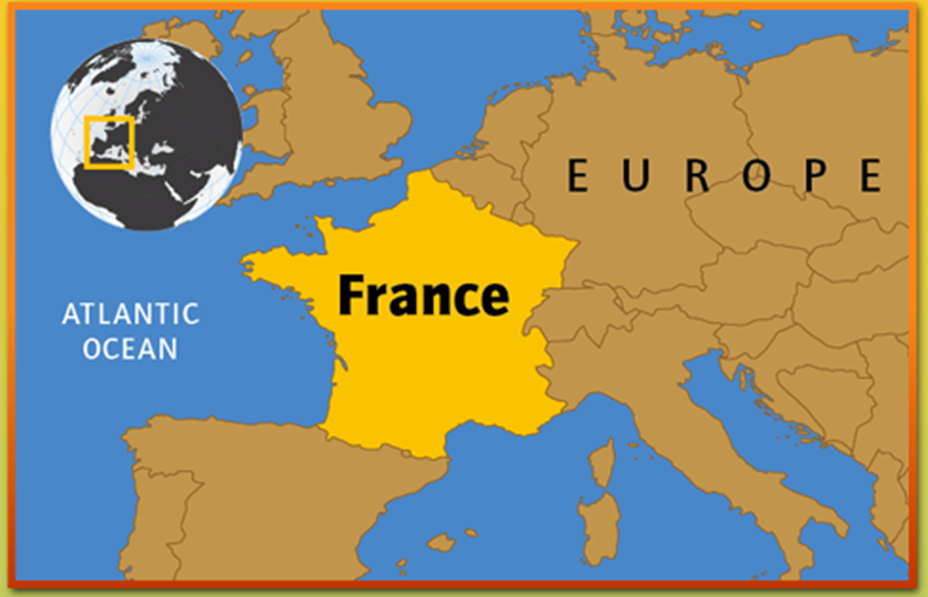 This is France on a map. There are lots of places to visit in France. One of the most famous places is the Eiffel Tower in Paris. Have you ever been to Paris? 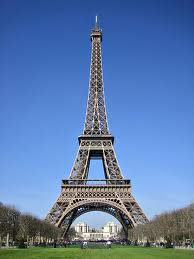 